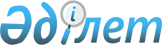 О переименовании улицы Садовая села Елек Аккемирского сельского округа Мугалжарского районаРешение акима Аккемирского сельского округа Мугалжарского района Актюбинской области от 29 июля 2011 года № 26. Зарегистрировано Управлением юстиции Мугалжарского района Актюбинской области 2 сентября 2011 года № 3-9-149      Сноска. В реквизитах решения слово "Аккемирского района" заменено словами "Аккемирского сельского округа" решением акима Аккемирского сельского округа Мугалжарского района Актюбинской области от 14.03.2017 № 12 (вводится в действие по истечении десяти календарных дней после дня его первого официального опубликования).

      Сноска. Заголовок решения в редакции - решения акима Аккемирского сельского округа Мугалжарского района Актюбинской области от 28.11.2014 № 38 (вводится в действие по истечении десяти календарных дней со дня его первого официального опубликования).

      Сноска. По всему тексту решения слова "аульного" заменено словом "сельского" - решением акима Аккемирского сельского округа Мугалжарского района Актюбинской области от 28.11.2014 № 38 (вводится в действие по истечении десяти календарных дней со дня его первого официального опубликования).

      В соответствии со статьей 35 Закона Республики Казахстан от 23 января 2001 года "О местном управлении и самоуправлении в Республике Казахстан", статьей 14 Закона Республики Казахстан от 8 декабря 1993 года "Об административно-территориальном устройстве Республики Казахстан" и с учетом мнения населения села, аким Аккемирского сельского округа РЕШИЛ:

      Сноска. Преамбула - в редакции решения акима Аккемирского сельского округа Мугалжарского района Актюбинской области от 14.03.2017 № 12 (вводится в действие по истечении десяти календарных дней после дня его первого официального опубликования).

      1. В поселке Елек Аккемирского сельского округа переименовать улицу Садовая на улицу Әли Жұмабаев.

      2. Настоящее решение вводится в действие по истечению десяти календарных дней после его первого официального опубликования.


					© 2012. РГП на ПХВ «Институт законодательства и правовой информации Республики Казахстан» Министерства юстиции Республики Казахстан
				
      Аким Аккемирского сельского

      округа

А.Калмурзаев
